1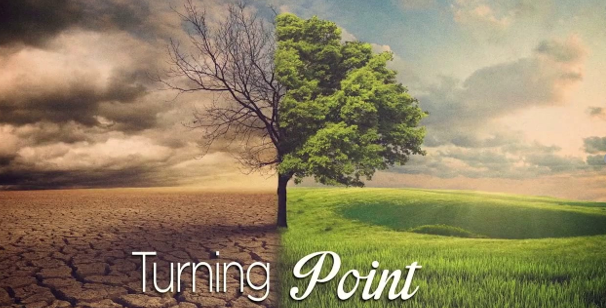 BEAVER COUNTY RE-ENTRY FORUM & RESOURCE FAIR**FREE EVENT**          September 23rd 2019             1:00pm - 4:00pm or 5:00pm - 8:00pm     Forum Topics:Expungement Procedures—Receive Certificate to waive (portion of)expungement fees! Certificate provided based on attendance of one full sessionDriver’s License suspension and restorationMy Clean Slate Act Federal Bonding, WOTC, Pardon Process Moving Beyond Your Criminal RecordRemoving Barriers to EmploymentAlso included during the event will be Local Resource Vendors, Agency Professionals On-site and Breakout SessionsRefreshments will be served        Location: Community College of Beaver County       Library Resource Center, Bottom Floor, Room 9103 One Campus Drive, Monaca, PA To register please call PA CareerLink® Beaver County office at 724-728-4860, extension 210 or TTY 724-775-1199  Auxiliary aids and services are available upon request to individuals with disabilities.  Equal Opportunity Employer/Program